Invitation til hollændertræf d. 17-18 juni 2023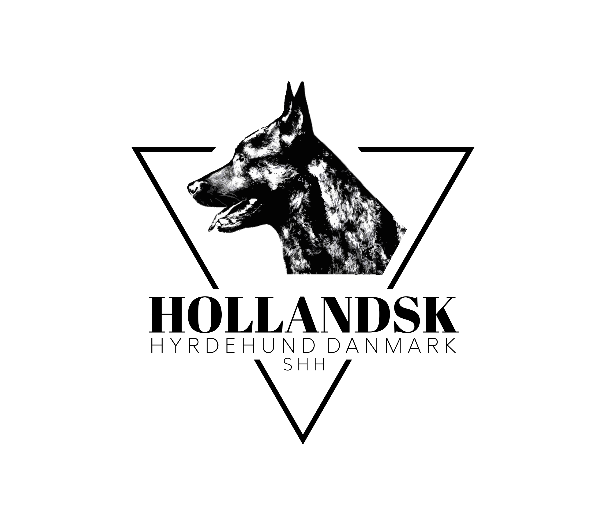 Så er det nu i skal huske at sætte kryds i kalenderen! I år afholder vi igen hollænder-træf konceptet er social samvær, træning, gåtur, god mad, snak om racen og hygge! Der er mulighed for at medbringe eget telt eller campingvogn og overnatte på adressen. Programmet Lørdag d. 17 juni: 08:00-10:00 ankomst, dørene åbnes og morgenmad serveres. 10:00 Velkommen til præsentation af mulighederne for aktiviteter, kort information om faciliteterne og regler. 10:30 – 12:30 træning lydighed, gåtur i Hesbjerg skov eller hvad man har lyst til. 12:30 – 13:30 frokost 15:00 – 16:00 kaffe, kage og mulighed til nye interesserede i klubben at stille spørgsmål vedrørende racen og klubben. 16:00 – 18:00 sjove lege og aktiviteter med hundene. 18:00 – 19:00 aftensmad.19:00 – til vi ikke orker mere. Kongespil, snobrød, S’mors, bål, social samvær omkring bålet. De gode historier, erfaringsudveksling og sammenhold om racen. Søndag d. 18 juni: 08:00 – 09:00 morgenmad og kaffe 09:00 – 12:00 træning lydighed, gåtur i Hesbjerg skov eller hvad man har lyst til. 12:00 – 13:00 frokost13:00 – 15:00 teambuildings øvelser til at styrke sammenholdet af medlemmerne  15:00 – 16:00 kaffe og kage. Information om klubbens næste events og opdatering af målsætning for klubbens fremtid. Dette arrangement er for klubbens medlemmer! Men interesserede i racen og klubben har mulighed for, at kigge forbi lørdag i tidsrummet 10:00 til 16:00. Der er bindende tilmelding og fristen for sidste tilmelding er d. 1 juni 2023. Tilmeldingen skal ske på mail hollandskhyrdehund@gmail.com overskrift tilmelding til hollændertræf 2023. I skal skrive hvor mange i kommer og om i overnatter eller tager hjem. Prisen er 500 kr. pr. person. Og skal overføres til klubben på reg. nr. 9570 konto nr. 0013205973. Til jer som ikke vil/kan ligge i telt er der muligheder for at booke et værelse på Blommenslyst kro https://picassoonline.techotel.dk/da/blommenslyst/blommenslyst/booking/rooms/ eller bed and breakfast https://www.lille-grynborg-bed-breakfast.dk/vaeligrelser.html begge dele ligger mindre end 2 km fra den adresse hvor vi er. Der er mulighed for ikke medlemmer at købe en mad-billet til 200 kr. som giver (fri kaffe, 1 frokost, 1 vand/øl/sodavand og kage) Jeg håber vi ses! Med venlig hilsen formand Line M Strøger Adressen er Fladbjergvej 15, 5250 Odense SV 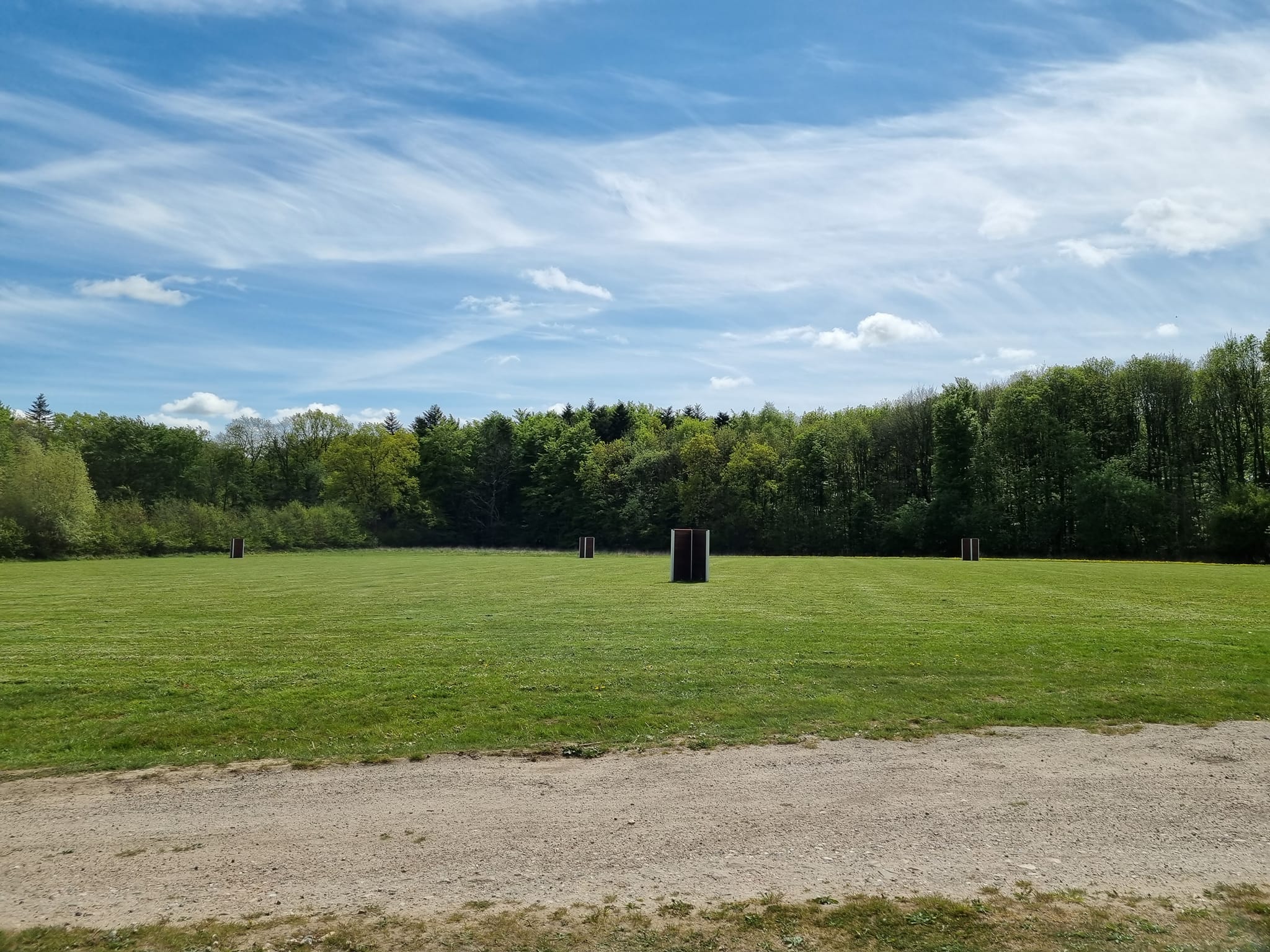 